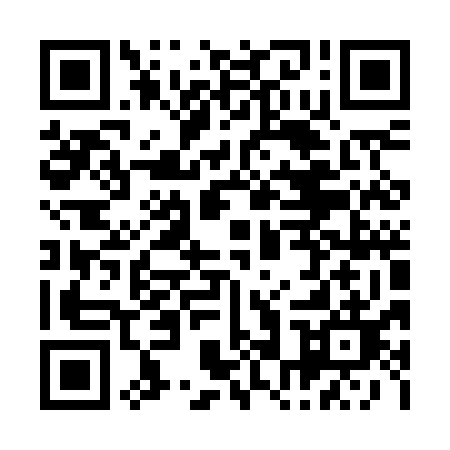 Ramadan times for Great Village, Nova Scotia, CanadaMon 11 Mar 2024 - Wed 10 Apr 2024High Latitude Method: Angle Based RulePrayer Calculation Method: Islamic Society of North AmericaAsar Calculation Method: HanafiPrayer times provided by https://www.salahtimes.comDateDayFajrSuhurSunriseDhuhrAsrIftarMaghribIsha11Mon6:136:137:331:245:267:167:168:3712Tue6:116:117:321:245:277:177:178:3813Wed6:096:097:301:245:297:187:188:4014Thu6:076:077:281:235:307:207:208:4115Fri6:056:057:261:235:317:217:218:4216Sat6:036:037:241:235:327:227:228:4417Sun6:016:017:221:235:337:247:248:4518Mon5:595:597:201:225:347:257:258:4719Tue5:575:577:181:225:357:267:268:4820Wed5:555:557:171:225:367:287:288:5021Thu5:535:537:151:215:377:297:298:5122Fri5:515:517:131:215:387:307:308:5223Sat5:495:497:111:215:397:327:328:5424Sun5:475:477:091:205:407:337:338:5525Mon5:455:457:071:205:417:347:348:5726Tue5:425:427:051:205:427:357:358:5827Wed5:405:407:031:205:437:377:379:0028Thu5:385:387:011:195:447:387:389:0129Fri5:365:366:591:195:457:397:399:0330Sat5:345:346:581:195:467:417:419:0431Sun5:325:326:561:185:467:427:429:061Mon5:305:306:541:185:477:437:439:072Tue5:285:286:521:185:487:447:449:093Wed5:265:266:501:175:497:467:469:104Thu5:235:236:481:175:507:477:479:125Fri5:215:216:461:175:517:487:489:136Sat5:195:196:441:175:527:507:509:157Sun5:175:176:431:165:537:517:519:178Mon5:155:156:411:165:547:527:529:189Tue5:135:136:391:165:547:537:539:2010Wed5:115:116:371:165:557:557:559:21